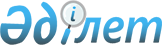 Об утверждении механизма определения объемов сжиженного нефтяного газа для владельцев газонаполнительных станций, газонаполнительных пунктов, групповых резервуарных установок, автогазозаправочных станций по Мангистауской областиПостановление акимата Мангистауской области от 11 ноября 2022 года № 211. Зарегистрировано в Министерстве юстиции Республики Казахстан 11 ноября 2022 года № 30503
      В соответствии с пунктом 20 приказа Министра энергетики Республики Казахстан от 22 октября 2014 года № 68 "Об утверждении Правил формирования плана поставки сжиженного нефтяного газа на внутренний рынок Республики Казахстан" (зарегистрирован в Реестре государственной регистрации нормативных правовых актов № 9890) акимат Мангистауской области ПОСТАНОВЛЯЕТ:
      1. Утвердить механизм определения объемов сжиженного нефтяного газа для владельцев газонаполнительных станций, газонаполнительных пунктов, групповых резервуарных установок, автогазозаправочных станций по Мангистауской области согласно приложению к настоящему постановлению.
      2. Государственному учреждению "Управление энергетики и жилищно-коммунального хозяйства Мангистауской области" обеспечить государственную регистрацию настоящего постановления в Министерстве юстиции Республики Казахстан.
      3. Настоящее постановление вводится в действие по истечении десяти календарных дней после дня его первого официального опубликования. Механизм определения объемов сжиженного нефтяного газа для владельцев газонаполнительных станций, газонаполнительных пунктов, групповых резервуарных установок, автогазозаправочных станций по Мангистауской области
      1. Механизм определения объемов сжиженного нефтяного газа для владельцев газонаполнительных станций, газонаполнительных пунктов, групповых резервуарных установок, автогазозаправочных станций по Мангистауской области разработан в соответствии с Правилами формирования плана поставки сжиженного нефтяного газа на внутренний рынок Республики Казахстан, утвержденного приказом Министра энергетики Республики Казахстан от 22 октября 2014 года № 68 (зарегистрирован в Реестре государственной регистрации нормативных правовых актов № 9890) (далее – Механизм). 
      2. В случае, если предоставлено более 150 (ста пятидесяти) заявок на поставку сжиженного нефтяного газа распределение осуществляется согласно настоящего Механизма.
      3. Распределение объемов сжиженного нефтяного газа среди владельцев газонаполнительных станций, газонаполнительных пунктов, групповых резервуарных установок, автогазозаправочных станций при отгрузке от завода- производителя в зависимости от вида и оборудования специальных транспортируемых средств, рассматриваются исходя из следующих критериев:
      при отгрузке автомобильным транспортом распределение объемов сжиженного нефтяного газа осуществляется среди автогазозаправочных станций;
      при отгрузке в железнодорожных вагонах-цистернах специально оборудованными для налива и слива сжиженного нефтяного газа, распределение объемов сжиженного нефтяного газа осуществляется среди владельцев газонаполнительных станций, газонаполнительных пунктов, групповых резервуарных установок. При наличии договора на поставку сжиженного нефтяного газа с газонаполнительными станциями, газонаполнительными пунктами, групповыми резервуарными установками, имеющие возможность поставки сжиженного нефтяного газа на железнодорожных вагонах-цистернах специально оборудованными для налива и слива сжиженного нефтяного газа, допускается распределение объемов среди владельцев автогазозаправочных станций.
      В случае отказа (согласно официального письменного отказа владельца) от поставок или несвоевременного вывоза (в случае невывоза от завода-производителя по графику указанного в договоре) в соответствии с графиком отгрузки от завода-производителя, а также в случае приостановления действия владельца газонаполнительной станции, групповой резервуарной установки, газонаполнительного пункта, автогазозаправочной станции, в целях недопущения дефицита сжиженного нефтяного газа в Мангистауской области, данные субъекты исключаются из плана поставки за текущий месяц, при этом местные исполнительные органы районов (городов областного значения) уведомляют в письменной форме других владельцев газонаполнительных станций, газонаполнительных пунктов, групповых резервуарных установок и автогазозаправочных станций о распределении недопоставленных объемов сжиженного нефтяного газа. 
      Недопоставленные объемы сжиженного газа распределяются среди других владельцев газонаполнительных станций, газонаполнительных пунктов, групповых резервуарных установок и автогазозаправочных станций в соответствующем районе или в городе согласно поступивших заявок в местные исполнительные органы районов (городов областного значения).
      4. Местные исполнительные органы районов (городов областного значения) Мангистауской области создают комиссию по формированию заявок сжиженного нефтяного газа на соответствующих территориях (далее – Комиссия).
      Сводная заявка, одобренная решением Комиссий по формированию сводных заявок районов (городов областного значения) в срок, не позднее чем за 40 (сорок) календарных дней до начала месяца, предшествующего планируемому кварталу, направляется в государственное учреждение "Управление энергетики и жилищно-коммунального хозяйства Мангистауской области" (далее - Управление) с приложением протоколов заседаний Комиссий в разрезе поставщиков и расчетов распределения сжиженного нефтяного газа между владельцами газонаполнительных станций, газонаполнительных пунктов, групповых резервуарных установок, автогазозаправочных станций.
      На официальном интернет-ресурсе местного исполнительного органа районов (городов областного значения) публикуются:
      1)сводная заявка; 
      2)протокол заседания Комиссии.
      Сводная заявка Комиссии по формированию сводных заявок и протокол его заседания, публикуются на официальном интернет-ресурсе местного исполнительного органа области.
      5. В случае изменения объемов производства сжиженного нефтяного газа заводами-производителями Управление уведомляет местные исполнительные органы районов (городов областного значения) о необходимости корректировки сводной заявки в срок, не позднее чем за 20 (двадцать) календарных дней до начала месяца, предшествующего планируемому кварталу. При этом, местные исполнительные органы районов (городов областного значения), направляют в Управление скорректированную сводную заявку не позднее чем за 15 (пятнадцать) календарных дней до начала месяца предшествующего планируемому кварталу.
					© 2012. РГП на ПХВ «Институт законодательства и правовой информации Республики Казахстан» Министерства юстиции Республики Казахстан
				
      Исполняющий обязанности акима Мангистауской области 

Б. Орынбасаров
Приложение к постановлениюакимата Мангистауской областиот 11 ноября 2022 года  № 211